MINISTERUL MEDIULUI, APELOR ȘI PĂDURILOR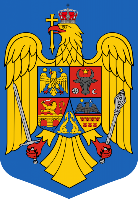 ORDINNr.  .……. din …..……..  2023privind modificarea anexei la Ordinul ministrului mediului, apelor și pădurilor 
nr. 2367/2022 pentru aprobarea Ghidului specific privind regulile și condițiile de accesare a fondurilor europene aferente Planului național de redresare și reziliență în cadrul apelului de proiecte PNRR/2022/C3/S/I.1.A, pentru subinvestiția I1.a. „Înființarea de centre de colectare prin aport voluntar”, investiția I1. „Dezvoltarea, modernizarea și completarea sistemelor de management integrat al deșeurilor municipale la nivel de județ sau la nivel de orașe/comune”, componenta 3. Managementul deșeurilorAvând în vedere: - Referatul de aprobare nr. DGPNRR/67776/24.04.2023  al Direcției Generale Planul Național de Redresare și Reziliență;-  Avizul nr.                  emis de Ministerul Investițiilor și Proiectelor Europene;În baza prevederilor:Acordului de finanțare privind implementarea reformelor și/sau investițiilor finanțate prin Planul național de redresare și reziliență nr. 26.595/08.03.2022, încheiat între Ministerul Investițiilor și Proiectelor Europene și Ministerul Mediului, Apelor și Pădurilor;Regulamentului (UE) 2021/241 al Parlamentului European și al Consiliului din 12 februarie 2021 de instituire a Mecanismului de redresare și  reziliență;Deciziei de punere în aplicare a Consiliului de aprobare a evaluării planului de redresare și reziliență al României din data de 03 noiembrie 2021 (CID);Regulamentului (UE) 2020/2094 al Consiliului din 14 decembrie 2020 de instituire a unui instrument de redresare al Uniunii Europene pentru a sprijini redresarea în urma crizei provocate de COVID-19;Regulamentului (UE) 2021/240 al Parlamentului European și al Consiliului din 10 februarie 2021 de instituire a unui Instrument de sprijin tehnic;Ordonanței de urgență a Guvernului nr. 155/2020 privind unele măsuri pentru elaborarea Planului național de redresare și reziliență necesar României pentru accesarea de fonduri externe rambursabile și nerambursabile în cadrul Mecanismului de redresare și reziliență, aprobată prin Legea nr. 230/2021, cu modificările și completările ulterioare;Ordonanței de urgență a Guvernului nr. 124/2021 privind stabilirea cadrului instituțional și financiar pentru gestionarea fondurilor europene alocate României prin Mecanismul de redresare și reziliență precum și pentru modificarea și completarea Ordonanței de urgență a Guvernului nr. 155/2020 privind unele măsuri pentru elaborarea Planului național de redresare și reziliență necesar României pentru accesarea de fonduri externe rambursabile și nerambursabile în cadrul Mecanismului de redresare și reziliență, aprobată cu modificări și completări prin Legea nr.  178/2022, cu modificările și completările ulterioare;Hotărârii Guvernului nr. 209/2022 pentru aprobarea Normelor metodologice de aplicare a prevederilor Ordonanței de urgență a Guvernului nr. 124/2021 privind stabilirea cadrului instituțional și financiar pentru gestionarea fondurilor europene alocate României prin Mecanismul de redresare și reziliență, precum și pentru modificarea și completarea Ordonanței de urgență a Guvernului nr. 155/2020 privind unele măsuri pentru elaborarea Planului național de redresare și reziliență necesar României pentru accesarea de fonduri externe rambursabile și nerambursabile în cadrul Mecanismului de redresare și reziliență;art. 1 alin. (15) din Hotărârea Guvernului nr. 43/2020 privind organizarea și funcționarea Ministerului Mediului, Apelor și Pădurilor, cu modificările și completările ulterioare;În temeiul prevederilor: art. 57 alin. (1), (4) și (5) din Ordonanța de urgență a Guvernului nr. 57/2019 privind Codul administrativ, cu modificările și completările ulterioare;art. 13 alin. (4) din Hotărârea Guvernului nr. 43/2020 privind organizarea și funcționarea Ministerului Mediului, Apelor și Pădurilor, cu modificările și completările ulterioare; ministrul mediului, apelor și pădurilor emite următorulO R D I N :Art. I. – Anexa la Ordinul ministrului mediului, apelor și pădurilor nr. 2367/2022 pentru aprobarea Ghidului specific privind regulile și condițiile de accesare a fondurilor europene aferente Planului național de redresare și reziliență în cadrul apelului de proiecte PNRR/2022/C3/S/I.1.A, pentru subinvestiția I1.a. „Înființarea de centre de colectare prin aport voluntar”, investiția I1. „Dezvoltarea, modernizarea și completarea sistemelor de management integrat al deșeurilor municipale la nivel de județ sau la nivel de orașe/comune”, componenta 3. Managementul deșeurilor, publicat în Monitorul Oficial al României, Partea I, nr. 902 și 902 bis din 13 septembrie 2022, se modifică după cum urmează:1. La capitolul 3 „Evaluarea, Eligibilitatea Solicitantului, Proiectului, Eligibilitatea Cheltuielilor și Selecția Proiectelor”, secțiunea 3.1 „Evaluarea eligibilității solicitantului și a proiectului”, paragraful 3 și 5 se modifică și vor avea următorul cuprins: „Criteriile de eligibilitate trebuie respectate de solicitant/parteneri, la momentul depunerii proiectului, contractării, implementării, precum și pe perioada de durabilitate a proiectului, în condițiile stipulate în contractul de finanțare.”.....„MMAP poate transmite solicitări de clarificări/completări asupra cererii de finanțare și/sau a anexelor la aceasta. Se pot solicita clarificări sau după caz, completări ale Cererilor de finanțare. Solicitările de clarificări/completări sunt transmise Solicitantului prin aplicația informatică sau prin intermediul poștei electronice (e-mail).”2. La capitolul 3 „Evaluarea, Eligibilitatea Solicitantului, Proiectului, Eligibilitatea Cheltuielilor și Selecția Proiectelor”, secțiunea 3.4 „Depunerea și soluționarea contestațiilor” se modifică și va avea următorul cuprins:„În termen de 30 zile de la comunicarea Notificării de selectare/respingere a Cererii de finanțare, solicitantul de finanțare poate formula, în scris, o singură contestație.Contestația se semnează olograf sau cu semnătură digitală calificată a contestatarului/reprezentantului legal ori a împuternicitului acestuia, după caz, și va cuprinde următoarele elemente, sub sancțiunea respingerii ca inadmisibilă:•	atributele de identificare ale contestatarului;•	numele și prenumele reprezentantului legal ori ale împuternicitului acestuia, precum și împuternicirea notarială sau avocațială, după caz;•	numărul/Codul unic de înregistrare al cererii de finanțare, după caz;•	obiectul contestației;•	motivele de fapt și de drept pe care se întemeiază.Contestatarul nu poate să solicite modificarea conținutului Cererii de finanțare.MMAP soluționează contestația, prin Decizie, în termen de 30 zile de la data înregistrării acesteia. Deciziile de soluționare vor fi comunicate contestatarilor, în condițiile legii.Decizia de soluționare a contestației poate fi atacată la instanța de contencios administrativ competentă, potrivit prevederilor Legii contenciosului administrativ nr. 554/2004, cu modificările și completările ulterioare.După evaluarea contestațiilor, MMAP va proceda la modificarea/completarea Listei proiectelor selectate prevăzută la secțiunea 3.3, după caz.Solicitanții ale căror contestații au fost admise vor fi notificați în vederea semnării contractelor de finanțare, în maximum 3 zile lucrătoare de la comunicarea Listei prevăzută la secțiunea 3.3.”3. La capitolul 4 „Depunerea cererilor de finanțare”, secțiunea 4.3. „Cererea de finanțare și Anexe”, subsecțiunea 4.3.13 „Documentația tehnico-economică și devizul general”, la primul paragraf, al doilea și al patrulea marcator se modifică și vor avea următorul cuprins: „• Studiu de Fezabilitate/Documentație de Avizare pentru Lucrări de Intervenții, întocmite și avizate în condițiile legii și însoțite de toate studiile, expertizele, avizele și acordurile specifice fiecărui tip de investiție, conform reglementărilor legale în vigoare (în termen de 6 luni de la încheierea contractului de finanțare);”.....„• Devizul general întocmit conform Ordinului viceprim-ministrului, ministrului dezvoltării regionale şi administraţiei publice nr. 6385/2018 pentru aprobarea Instrucţiunilor privind conţinutul-cadru al proiectului-tip pentru construcţii cu grad mare de repetabilitate și 
H.G. nr. 907/2016 privind etapele de elaborare şi conţinutul-cadru al documentaţiilor tehnico-economice aferente obiectivelor/proiectelor de investiţii finanţate din fonduri publice, cu modificările şi completările ulterioare, cu defalcarea valorii aferente cheltuielilor eligibile din PNRR pe capitole și subcapitole de cheltuieli, precum și a valorii TVA aferentă acestor tipuri de cheltuieli, inclusiv a cheltuielilor neeligibile și TVA aferentă acestora (în termen de 6 luni de la încheierea contractului de finanțare).”4. La capitolul 5 „Contractarea și implementarea proiectelor”, secțiunea 5.1. „Contractarea proiectelor”, subsecțiunea 5.1.3. „Documentația tehnico – economică și devizul general”, la primul paragraf, al doilea marcator va avea următorul cuprins: „• Studiu de Fezabilitate/Documentație de Avizare pentru Lucrări de Intervenții, întocmite și avizate în condițiile legii și însoțite de toate studiile, expertizele, avizele și acordurile specifice fiecărui tip de investiție, conform reglementărilor legale în vigoare;”Art. II. - (1) Prevederile art. I pct. 1, 3 și 4 se consideră asumate de către beneficiarii selectați în cadrul primei runde a apelului de proiecte PNRR/2022/C3/S/I.1.A, pentru subinvestiția I1.a. „Înființarea de centre de colectare prin aport voluntar”, investiția I1. „Dezvoltarea, modernizarea și completarea sistemelor de management integrat al deșeurilor municipale la nivel de județ sau la nivel de orașe/comune”, componenta 3. Managementul deșeurilor, fără a fi necesară încheierea de acte adiționale.	(2) Prevederile alin. (1) devin aplicabile în termen de cinci zile de la intrarea în vigoare a prezentului ordin, dacă respectivele modificări nu au fost denunțate de către beneficiarii selectați, prin notificarea Ministerului Mediului, Apelor și Pădurilor sau devin aplicabile, prin acceptare tacită, la momentul săvârșirii de acte/fapte în acest sens.Art. III - Prevederile art. I pct. 2 sunt aplicabile tuturor cererilor de finantare depuse de solicitanți la nivelul subinvestiției I1.a. „Înființarea de centre de colectare prin aport voluntar”, investiția I1. „Dezvoltarea, modernizarea și completarea sistemelor de management integrat al deșeurilor municipale la nivel de județ sau la nivel de orașe/comune”, componenta 3. Managementul deșeurilor.Art. IV. - Prezentul ordin se publică în Monitorul Oficial al României, Partea I.MINISTRUL MEDIULUI, APELOR ȘI PĂDURILOR    Barna TÁNCZOSAvizat: Secretar GeneralCorvin NEDELCUSecretar de Stat                                                                       Secretar de StatLóránd Árpád FÜLÖP                                                           Róbert-Eugen SZÉP                                      Secretar General Adjunct  				Secretar General AdjunctTeodor DULCEAȚĂ				  Mihaiela FRĂSINEANUDirecția Generală Resurse Umane, Juridică și Relația cu ParlamentulCristina Elena DUMITRESCU, Director generalDirecția Generală Deșeuri și Situri ContaminateCosmin TEODORU, Director generalDirecția Generală  Planul Național de Redresare și ReziliențăGeorge TURTOI, Director generalDirecția Generală  Planul Național de Redresare și ReziliențăBiroul Juridic și Soluționare ContestațiiLaura DOBRE, Șef birouÎntocmit: Nicoleta ENACHEConsilier juridic superior, Biroul Juridic și Soluționare Contestații, DGPNRR